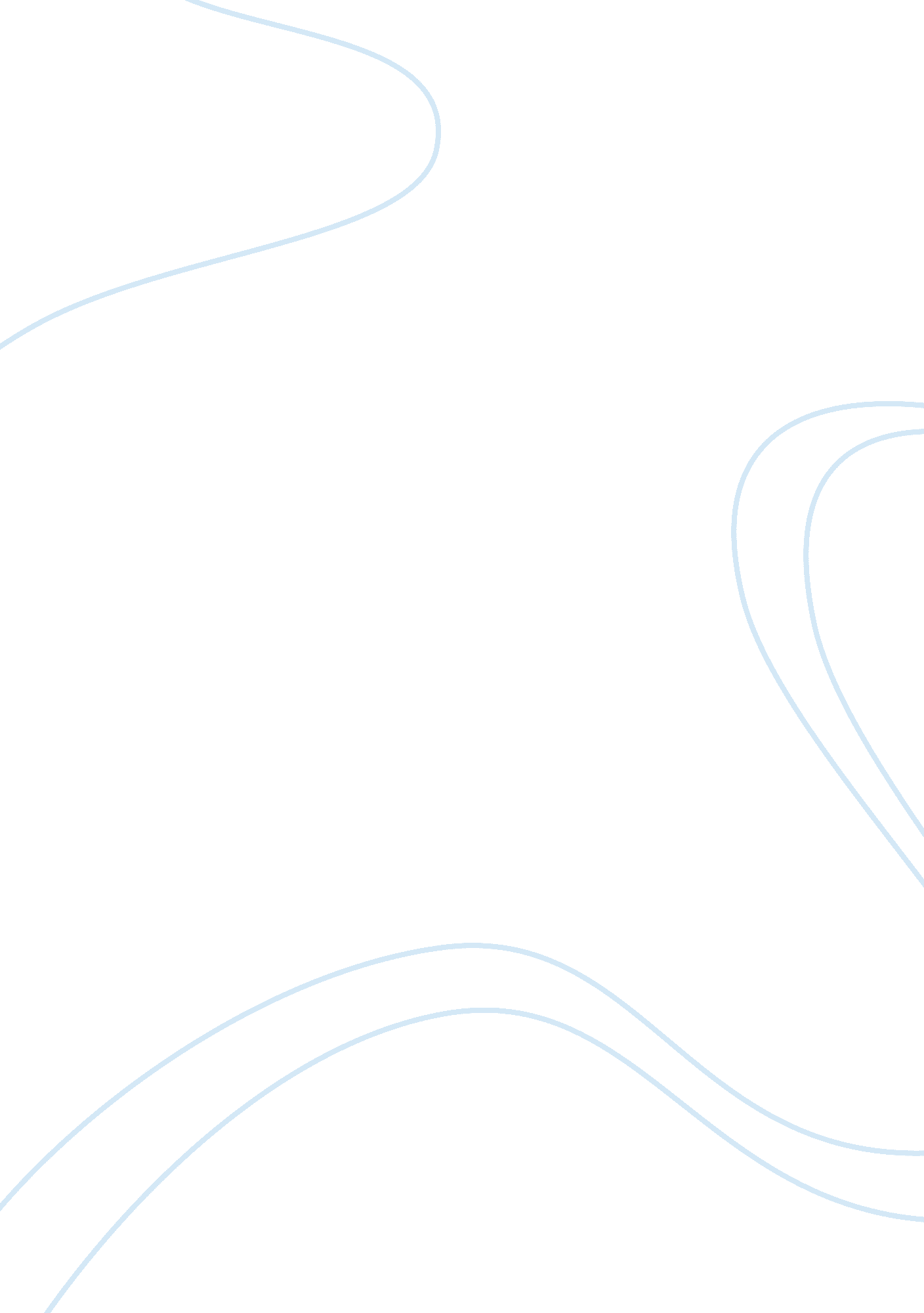 Regestration of jobHealth & Medicine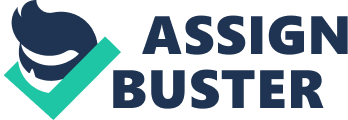 The registration of paramedics’ professionals is a brilliant idea as it brings along innumerable benefits regardless of the issues concerned. For instance, in Great Britain, paramedics have the knack to counsel drugs as well as diagnose patients. This move has given the world an altered perspective and a vivid picture vis-à-vis the way people perceive paramedics, including other health professionals. This move is a great revelation and is a benchmark for other countries to follow. In order to achieve this, the first step to follow is registering paramedics. One country that has taken the above step is the Australian government. There is looming debate in this country regarding the impacts on the health care systems. 
My experience at Red Crescent Authority is approximately six years. The requirements to get the job are that the pursuer has to be registered by the Saudi Commission for Health Specialties. One mandatory requirement is that a person has to pass the tests, which are issued under the ministry of health. In my opinion, the registration of paramedics is better since it encompasses all of their roles in Saudi Arabia. Registration also gives the paramedic the right to work in any place or any state of Saudi Arabia. Moreover, registration helps improve the service provided to the patients, thus raising the confidence in the professionalism and improved services. 